No Borang : LPT/9/UP/3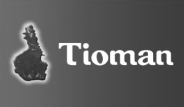 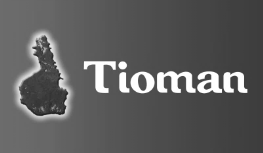  BORANG PERMOHONAN PENGGUNAAN KENDERAAN RASMI                   		                LEMBAGA PEMBAGNUNAN TIOMANNAMA PENUH  		: __________________________________________	JAWATAN & GRED 	: _________________BAHAGIAN / UNIT	: __________________________________________	NOMBOR TELEFON	: _________________TARIKH 			: ____________________HINGGA ______________________MASA			: ________________(PERGI)___________________(BALIK)TEMPAT	MENUNGGU	: __________________________________________JENIS  TUGAS		:_______________________________________________________________________________DESTINASI TUGAS	: _______________________________________________________________________________TURUT SERTA 		: ________________________________________TANDATANGAN PEMOHON	          	: __________________________________________ CATITAN		: i)  PERMOHONAN HENDAKLAH DIBUAT TIGA (3) HARI SEBELUM ATAU SATU (1) HARI        SEBELUM MENJALANKAN TUGAS LUAR. ii)  SEKIRANYA PERMOHONAN DIHANTAR SELEPAS  MENJALANKAN TUGAS LUAR,        UNIT KEWANGAN DIKEHENDAKI  MENGAMBIL TINDAKAN SEPERTI PEKELILING       LEMBAGA  BILANGAN 2/2016.iii)  KERATAN KELULUSAN PERMOHONAN PENGGUNAAN  KENDERAAN RASMI LEMBAGA HENDAKLAH         DISERTAKAN SEMASA MENGHANTAR BORANG TUNTUTAN PERJALANAN IV)  KERATAN HANYA AKAN DIBERI SEKIRANYA ADA PERMINTAAN v)   SILA SERTAKAN BORANG TUGAS LUAR SEMASA MENGHANTAR BORANG KENDERAAN 